УГАОДата је мјера угла α:(1) 60°;          (2) 32°;(3) 150°;        (4) 135°;(5) 90°;          (6) 85°.Нацртај те углове помоћу угломјера.Нацртај углове  α = 134° и β = 55° , а затим конструиши углове:α – β;3β – α;α + 3β.Израчунај:(1) 5° 1′ 59″ + 89° 59′ 1″;(2) 90° – 30° 20′ 59″;(3) 45° 20′ + 45° 58′ 59″;(4) 180° – 89° 30′ 49″ .Израчунај:(1) 2 ⋅ 20°;                    (2) 3 ⋅ 5° 20′ 14″;(3) 10 ⋅ 2° 12′ 6″;         (4) 18°29′  : 3;(5) 39° : 9;                    (6) 12° 17′ 24″ : 4;(7) 150° 20′ 15″ : 5      (8) 15° 25′ : 2 .Нацртај:(1) прав и оштар угао, а затим конструиши  њихову разлику; (2) туп и прав угао, а затим конструиши  њихову разлику;(3) туп и оштар угао, а затим конструиши њихов збир.Нацртај угао α = 39°. Конструиши угао: (1) 2 ⋅ α;     (2) 4 ⋅ α;       (3) 6 ⋅ α.  Дата су два угла α и β (α > β). Конструиши угао:(1) 2 ⋅ α + β;     (2) 2 ⋅ β + α;      (3) 2 ⋅ α – β.Један од комплементних углова је 15°, колики је други? Један комплементни угао је два пута већи од другог. Одреди мјере тих углова.Дати су углови:  52°; 30° 30′; 120° 45′; 90°12′ 26″;         170° 39″. За сваки од њих израчунај суплементни угао. Један суплементни угао је осам пута већи од свог суплемента, колики су ти     углови? Један суплементни угао је за 15° већи од свог суплемента, колики су ти углови?Угао α  је пет пута мањи од себи суплементног угла  β. Одреди те углове, а затим израчунај α + 2β.Угао α  је пет пута већи од себи комплементног угла β. Одредити те углове, а затим израчунај  2α + 3β.Углови  2α и 3α су суплементни. Израчунај угао α, а затим израчунај угао комплементан углу α.Углови  2α и 3α су комлементни. Израчунај угао α, а затим израчунај угао суплементан углу α.Шта је веће: угао комплементан углу  α = 75° 25′ или угао суплементан углу β =165° 52′?Израчунај мјеру угла који је за 30° мањи од свог упоредног угла.Израчунај мјеру угла који је за 10° већи од свог упоредног угла.Збир углова α и β са међусобно паралелним крацима је 82° 30′. Одреди те углове.Одреди мјере углова са паралелним крацима ако је један од њих:четири пута већи од другог угла;за 160° мањи од другог угла.Одреди мјере углова са паралелним крацима ако је један од њих:три пута мањи од другог угла;за 120° већи од другог угла. Израчунај углове α и β са слике: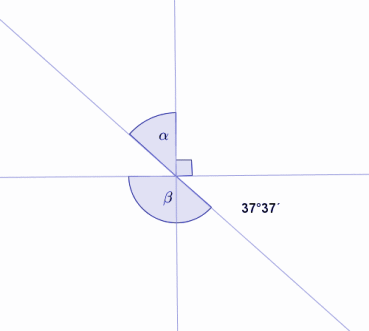 1)                                                                   2)  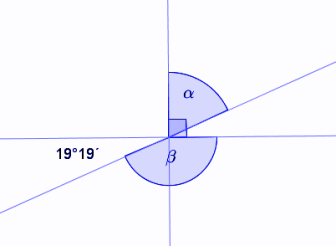 РЈЕШЕЊА ЗАДАТАКА2.  1)                                                                    3)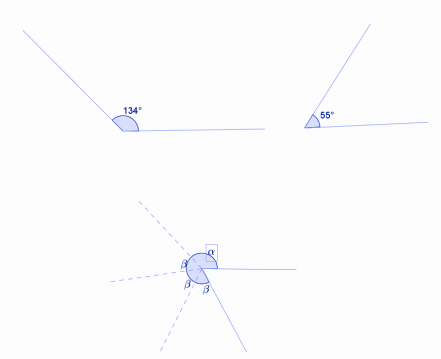 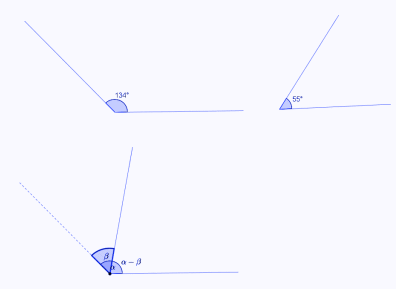 3. (1)  95° 1′;                   (3)  91° 18′ 59″;    (2) 59° 39′ 1″;             (4)  90° 29′ 11″.4.  (1)  40°;                      (2)  16° 42″;        (3) 22° 1′;                   (4)  6° 9′ 40″;     (5)  4° 20′;                  (6)  3° 4′ 21″;     (7) 30° 4′ 3″;              (8)  7° 42′ 30″.8.  75°9.  60°, 30°10.  (1)  128°;       (2)  149° 30′;        (3)  59° 15′;     (4) 89° 47′ 34″;       (5)  9° 59′ 21″.11.    160°, 20°12.     97° 30′;   82° 30′13.    α = β : 5       β = 5α         α + β = 180°         α + 5α = 180°          6α = 180°  α = 30°         β = 5α  β = 150°         α + 2β = 30° + 2 · 150° =                     = 30° + 300° = 330°14.  α = 75°, β = 15°, 2α + 3β = 195°.15.  α = 36°, његов комплементан угао је 54°.16.  α = 18°, његов суплементан угао је 162°.17.  Већи је угао комплементан углу α.18.  75° (његов упоредни угао је 105°).19.  95° (његов упоредни угао је 85°).20.  41° 15′, углови су једнаки.21.   1)  144°, 36°;         2)   170°, 10°.22.   1)  45°, 135°;         2)   150°, 30°.23.   1)  α = 70° 41′,  β = 160° 41′;        2)   α = 52° 23′,  β = 142° 23′.        